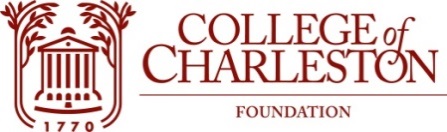 EXECUTIVE COMMITTEE MEETINGaugust 22, 2019alumni center School of education, health and human performance 8:00-8:30 AMThe Mission of the College of Charleston Foundation is to promote programs of education, research, student development, and faculty development for the exclusive benefit of the College of CharlestonCommittee Members: Jeff Kinard ’77, Chair	Peggy Boykin ‘81, Vice-ChairGlen Brown’76		Amy Heyel ‘92			Steve Kerrigan		Chappy McKay ‘86		Justin McLain ‘98		Keith Sauls ’90			Hilton Smith			Eric Cox ’93Tomi Youngblood		Sherrie Snipes-WilliamsVic Howie ‘83			Fleetwood Hassell Tina Cundari 	‘96		Neil Draisin ‘65Laura Ricciardelli LIAISONS: Chris Tobin 		       Barney Holt ’74	J. R. Barnhart		       Leah Barron	Laurie Soenen		       Hanna SpencerDebye Alderman 	       Carin JorgensenCathy Mahon ’80	       Marijana Boone ’01, ’03 AGENDA:I.	CALL TO ORDERII.	WELCOME & QUORUM III.	FOIA STATEMENT	IV.	MOTION: MINUTES OF 5-16-19		V.	BOARD CHAIR REMARKS			VI.	COMMITTEE REPORTSVII.	OLD BUSINESSVIII.	NEW BUSINESSIX. 	EXECUTIVE SESSION X. 	ADJOURN 